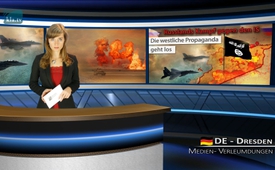 De strijd van Rusland tegen IS – De westerse propaganda barst los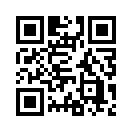 Wekenlang werd er gespeculeerd over mogelijke Russische luchtaanvallen in Syrië tegen de terreurorganisatie Islamitische Staat, afgekort IS. Russische gevechtsvliegtuigen zijn nu op 30 september begonnen doelen te bombarderen in Syrië. Tegelijk reageerde de westerse pers met anti Russische propaganda. Meteen deed een bericht van het persagentschap Reuters de ronde. Russische jets zouden stellingen hebben aangevallen van de zogenaamde “gematigde rebellen” in Homs, in plaats van de terroristen van IS.Wekenlang werd er gespeculeerd over mogelijke Russische luchtaanvallen in Syrië tegen de terreurorganisatie Islamitische Staat, afgekort IS. Russische gevechtsvliegtuigen zijn nu op 30 september begonnen doelen te bombarderen in Syrië. Tegelijk reageerde de westerse pers met anti Russische propaganda. Meteen deed een bericht van het persagentschap Reuters de ronde. Russische jets zouden stellingen hebben aangevallen van de zogenaamde “gematigde rebellen” in Homs, in plaats van de terroristen van IS. Daarbij zouden 36 burgers om het leven zijn gekomen, zoals een zogenaamde oppositieleider Khaled Khoja zou hebben beweerd. Ook de westerse toonaangevende media uiten nu twijfel of Rusland wel echt IS aanvalt, of dat het zijn partner Assad aan de macht wil houden. Het doden van burgers is daarvan het gevolg. 
Maar in hoeverre zijn deze twijfels gerechtvaardigd: hoe betrouwbaar zijn de nieuwste beschuldigingen tegen Rusland en wat zeggen de tegenstemmen? We nemen stelling in drie stappen.

1. Principieel moeten we zeggen dat het ingrijpen van Rusland niet kan verbazen bij de strijd tegen de brute terreurmilitie IS. Sinds meer dan een jaar worden er toch luchtaanvallen uitgevoerd op stellingen van IS door de Anti-IS-Coalitie onder de leiding van Amerika. Echter zonder het geringste resultaat, zoals zelfs de Zwitserse radio en televisie ontnuchterd moest vaststellen op 21 augustus. Ik citeer: “Amerikaanse strijd tegen IS loopt niet volgens plan.” Einde citaat.
In de Nederlandse uitzending van 19 september van dit jaar berichtten we hier op Klagemauer.TV uitvoerig  hoe oppervlakkig de Amerikaanse regering IS bestrijdt om er verder ongehinderd aan te werken, Bashar al-Assad en zijn regering te verzwakken en totaal uit te schakelen. 

2. Poetin noemde de interventie in Syrië door Rusland, ik citeer: “de enige weg in de strijd tegen het internationale terrorisme”. Einde citaat. Eerst moet worden vastgesteld dat de luchtaanvallen door Rusland tegen stellingen van IS niet in strijd zijn met het internationaal recht. Het internationaal recht staat gebruik van geweld op grondgebied van een vreemde staat toe onder drie voorwaarden:
1. bij besluit van de VN-veiligheidsraad, 
2. als zelfverdediging, en
3. op verzoek van de overheid van deze staat.
Zoals Maria Sacharova, officieel woordvoerster van het Russische ministerie van buitenlandse zaken verklaarde tegenover journalisten, bombardeerde  Rusland de IS-stellingen in Syrië op verzoek van de Syrische president Bashar al-Assad. Die had Rusland om militaire hulp tegen  IS gevraagd .
Aan de andere kant zou de door de VS geleide coalitie, die vanaf september 2014 luchtaanvallen uitvoert op IS-stellingen in Syrië, in strijd zijn met het internationaal recht. Ze ontwijkt de VN-veiligheidsraad, is niet door Assad aangevraagd en coördineert haar handelingen niet met de Syrische autoriteiten, aldus Maria Sacharova. 

3. Nu nog enige tegenstemmen bij de nieuwste verwijten dat Rusland het niet zou hebben voorzien op stellingen van IS, maar bij zijn aanvallen doelgericht burgers hebben gedood.
   De westerse media beroepen zich vooral op het “Syrische Observatorium voor de Mensenrechten”, met zetel in Groot-Brittannië, dat dicht bij de oppositie staat. Zelfs Amerikaans minister van defensie Ashton Carter kon deze beschuldigingen niet bevestigen. “Dit zou wijzen op een gebrekkige planning van de aanvallen”, aldus Carter op 30 september in Washington.
   Het Russische ministerie van defensie meldde dat de Russische luchtmacht alleen doelgerichte aanvallen heeft gepleegd op landdoelen van de “Islamitische Staat”. Minister van defensie Sergej Sjojgoe deelde mee dat de luchtaanvallen werden uitgevoerd op militaire uitrusting, communicatie- en verkeersknooppunten, evenals op wapen-, munitie-, en smeermiddelenopslagplaatsen van de terreurorganisatie. Er werd hierbij niet gevlogen op burgerdoelen of bewoonde steden, zoals een gepubliceerde video bewees.
   Het Russische ministerie van buitenlandse zaken maakte verder bekend dat alle aanvallen tegen de IS-stellingen in Syrië zijn gevlogen na een luchtverkenning en precisering van de gegevens van de Syrische legerstaf. 
   Bij de “foto’s van zogenaamde slachtoffers” die werd verspreidt– toen de Russische luchtoperaties nauwelijks begonnen waren, herinnerde de woordvoerster van het Russische ministerie van buitenlandse zaken aan de Hollywoodfilm “Wag the Dog”, in het Nederlands: “Wanneer de staart kwispelt met de hond”. Deze film toont aan hoe het mogelijk is met vervalste mediaberichten en beelden een oorlog – die helemaal niet plaatsvindt – te simuleren met zogenaamde slachtoffers en ooggetuigenberichten.
   De woordvoerster van het Russische ministerie van buitenlandse zaken Maria Sacharova verklaarde het zo, dat berichten, volgens welke de burgers stierven door Russische luchtaanvallen, deel zijn van de informatieoorlog.

Eens te meer ligt het oordeel over Rusland al vast, nog voor de beschuldigingen van de westerse toonaangevende media überhaupt onderzocht werden rekening houdend met de stellingname van de andere kant.door Daniel D.Bronnen:www.srf.ch/news/international/putin-schickt-kampfjets-nach-syrien

http://alles-schallundrauch.blogspot.ch/2015/09/der-nachste-informationskrieg-gegen.html

http://de.sputniknews.com/politik/20151001/304623750.html

http://www.contra-magazin.com/2015/10/russlands-kampf-gegen-den-is-die-westliche-propaganda-geht-schon-los/

http://de.sputniknews.com/politik/20150930/304621384/russland-syrien-medien-informationskrieg.htmlDit zou u ook kunnen interesseren:#Media - www.kla.tv/Media-nlKla.TV – Het andere nieuws ... vrij – onafhankelijk – ongecensureerd ...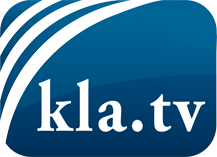 wat de media niet zouden moeten verzwijgen ...zelden gehoord van het volk, voor het volk ...nieuwsupdate elke 3 dagen vanaf 19:45 uur op www.kla.tv/nlHet is de moeite waard om het bij te houden!Gratis abonnement nieuwsbrief 2-wekelijks per E-Mail
verkrijgt u op: www.kla.tv/abo-nlKennisgeving:Tegenstemmen worden helaas steeds weer gecensureerd en onderdrukt. Zolang wij niet volgens de belangen en ideologieën van de kartelmedia journalistiek bedrijven, moeten wij er elk moment op bedacht zijn, dat er voorwendselen zullen worden gezocht om Kla.TV te blokkeren of te benadelen.Verbindt u daarom vandaag nog internetonafhankelijk met het netwerk!
Klickt u hier: www.kla.tv/vernetzung&lang=nlLicence:    Creative Commons-Licentie met naamgeving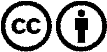 Verspreiding en herbewerking is met naamgeving gewenst! Het materiaal mag echter niet uit de context gehaald gepresenteerd worden.
Met openbaar geld (GEZ, ...) gefinancierde instituties is het gebruik hiervan zonder overleg verboden.Schendingen kunnen strafrechtelijk vervolgd worden.